هُواللّه-ای نهال باغ الهی، گويند که در چمنستان حقيقت سرو بالائی و در جويبار عنايت نهال بيهمال.عبدالبهاءاصلی فارسی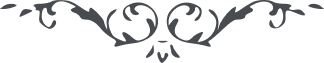 هُواللّه ای نهال باغ الهی، گويند که در چمنستان حقيقت سرو بالائی و در جويبار عنايت نهال بيهمال. در حديقه توحيد بلبل خوش الحانی و در مدينه تجريد شهرياری در نهايت قّوت و حشمت بی پايان. من نيز چنين خواهم و چنين جويم  که جمال ابهی موفّق نمايد مؤيّد نمايد ربّ اغرس هذا القضيب الرّطيب فی رياض الطافک و اسقه من حياض احسانک و انبته نباتاً حسناً بفضلک و جودک انّک انت المقتدر القدير. ای بنده حقّ، جمال قدم و اسم اعظم آفتاب حقيقی جهان احديّت جانم ياراننه قربان اولسون فيضی شامل در و لطفی کامل در رحمتی عامدر مرحمتی خاصدر افاضه ايدر اغاثه ايدر اراده ايدر قطره‌‌‌ ئی دريا ايدر ذرّه‌‌‌ ئی شمس سما ايدر جاهلی عالم ايدر کاهلی عامل ايدر توجّه ايتملی توسّل ايتملی تشبّث ايتملی تمسّک ايتملی هر آرزو حاصل اولور هر بعيد واصل اولور هر تشنه سيراب اولور هر خسته شفا ياب اولور هر سالخورده           جوان اولور هر مرده جان بولور    ع ع 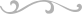 